SKUPŠTINA DRUŠTVA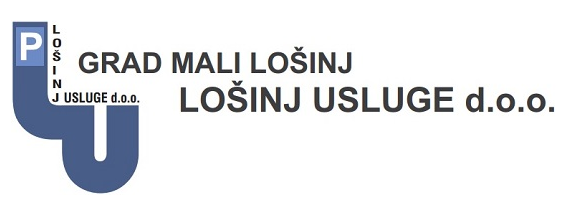 FINANCIJSKI PLAN POSLOVANJA DRUŠTVA ZA 2020. GODINUOsoba ovlaštena za zastupanje DruštvaDaniel Kljaić, član upraveMali Lošinj, prosinac 2019.SADRŽAJOPĆI PODACIUPRAVLJANJE LJUDSKIM RESURSIMA							4Struktura zaposlenika								5Nazivi radnih mjesta Društva u 2019. godini					5PRIHODI    										6Prihodi od komunalnih usluga							7Prihodi od usluga naplate parkirališnih površina					8Ostali prihodi									             9RASHODI										           10Rashodi osoblja							                        12Rashodi ureda								           13Rashodi održavanja								           14Amortizacija									           15Rashod od kamata								           15PLAN DOSPIJEĆA DUGOROČNIH OBVEZA					           15IZLOŽENOST RIZICIMA								           17ZAKLJUČNA RAZMATRANJA							           18OPĆI PODACIDruštvo Lošinj usluge d.o.o. iz Malog Lošinja je društvo ograničene odgovornosti za promet u vlasništvu Grada Malog Lošinja čija je temeljna djelatnost naplata parkirališnih površina na području Grada Malog Lošinja. Uz navedeno, još neke djelatnosti društva su:
– upravljanje i održavanje sportskih objekata
– održavanje javnih površina
– uklanjanje olupina s javnih površina
– održavanje zelenih površina i hortikulturalnog uređenja
– održavanje sajmova, kongresa i izložbi
– pomorski i obalni prijevoz
– prijevoz putnika u javnom prijevozu.Polazne osnove za izradu financijskog plana poslovanja društva za 2020. godinu:Financijski plan poslovanja sastavljen je sukladno Hrvatskim standardima financijskog izvještavanja. Iznosi u ovom planu iskazani su u hrvatskim kunama.Sastavljanje financijskih izvještaja sukladno HSFI-jevima zahtijeva od Uprave da daje procjene i izvodi pretpostavke koje utječu na iskazane prihoda i rashoda tijekom izvještajnog razdoblja. Procjene se temelje na informacijama koje su bile dostupne na datum sastavljanja financijskog plana poslovanja, te se stvarni iznosi mogu razlikovati od procijenjenih. Financijski plan poslovanja za 2020. godinu izrađen je po principu „bottom up“, čime je u izradu istoga Uprava Društva uključila sve razine upravljanja, koje su analitički prikupile i kompilirale sve tražene podatke. Ovim načinom izrade plana postavljeni su temelji kvalitetnog i pravovremenog praćenja ostvarenja plana po organizacijskim jedinicama i kategorijama prihoda i rashoda, gdje je stavljen naglasak na optimizaciju i kontrolu troškova, a time je omogućeno praćenje profitabilnosti svake pojedine poslovne jedinice Društva.Financijski plan poslovanja Društva izrađen je uvažavajući postojeću praksu planiranja i izvještavanja Subjekata izvještavanja; standardnu, odnosno dobru praksu sličnih i usporedivih društava i sustava izvještavanja; te preporuke i specifična načela OECD-a i Svjetske banke (OECD-ove Smjernice korporativnog upravljanja državnim poduzećima, izdanje 2015 (na engleskom: "OECD Guidelines on Corporate Governance of State-Owned Enterprises, 2015 Edition") i Načela korporativnog upravljanja Svjetske banke (na engleskom: "Corporate Governance of State-Owned Enterprises: A Toolkit")). Ovakav pristup planiranju će stvorit pretpostavke za kvalitetno upravljanje nekretninama, investicijama, ljudskim potencijalima, komercijalnim aktivnostima i upravljanje aktivnostima vezanim uz optimizaciju strukture financiranja te će isto omogućiti ostvarenje zacrtanih poslovnih ciljeva Društva.UPRAVLJANJE LJUDSKIM RESURSIMAZaposlenici predstavljaju temeljni resurs Društva, i njihov razvoj pretpostavlja cjelovito, sustavno i kvalitetno upravljanje kadrovima kroz proces regrutiranja i selekcije, edukacije, razvoja zaposlenika, motiviranja i praćenja radne učinkovitosti.Ključne aktivnosti upravljanja ljudskim resursima u 2020. godini uključuju:doradu Pravilnika o radu i o sistematizaciji radnih mjesta s ciljem optimalizacije sustava, podizanja učinkovitosti i efikasnosti poslovanjapostizanje kontinuirane mogućnosti zapošljavanja tijekom cijele godine sukladno potrebama; kvalitetniji proces selekcije kadrova i racionalizacija rada sustava. praćenje troškova ljudskih resursa s ciljem praćenja i kontrole troškova.provedbu Godišnjih razgovora sa zaposlenicimaunapređenje postojećeg sustava i procesa radaDruštvo Lošinj usluge d.o.o. zapošljava 28 radnika tokom cijele godine. Zbog povećanja opsega poslova tijekom sezone, predviđeno je zapošljavanje dodatnih 15 radnika na određeno vrijeme, i to u segmentu komercijalne djelatnosti. Dinamika zapošljavanja bazirati će se na racionalizaciji, rentabilnosti i fleksibilnosti, a uzimajući u obzir sigurnost i funkcionalnost rada Društva. Tijekom cijele 2020. godine pratiti će se stanje zaposlenih i potrebe te će se navedeni financijski plan poslovanja za 2020. godinu u skladu s tekućim potrebama dodatno revidirati i racionalizirati.Struktura zaposlenikaU nastavku je navedena struktura zaposlenika po vrsti ugovora te struktura struče spreme.Struktura zaposlenika po vrsti ugovoraOd ukupno 30 planiranih zaposlenih radnika u 2020. godini, 21 će ih imati sklopljen ugovor na neodređeno, a devet ugovor na određeno, te će 10 djelatnika će biti zaposleno preko studentskog servisa preko tijekom sezone.Struktura zaposlenika po stručnoj spremi VSS – 2 radnikaVŠS – 4 radnikaSSS – 22 radnikaNSS – 2 radnika  Nazivi radnih mjesta Društva u 2020. godini  U sljedećoj tablici, Tablica 1., prikazana je struktura i nazivi radnih mjesta.Tablica 1. Nazivi radnih mjesta Društva u 2020. godiniIzvor: Interni dokumenti Društva, 2019. godineIz navedenog prikaza strukture zaposlenika, gdje je vidljivo da su gotovo svi zaposlenici izravno povezani s pružanjem usluga, može se zaključiti da Društvo vrlo racionalno upravlja kadrovima sukladno potrebama posla.PRIHODIPrihodi iskazani u financijskom planu poslovanja iskazani su po fakturnoj vrijednosti, a odnose se na prihode od pružanja usluga naplate parkirališnih površina, pružanja komunalnih usluga te ostalih prihoda.  Plan prihoda po pojedinim uslugama za 2020. godinu prikazan je u obliku grafova i u zasebnim tablicama.  Grafički prikaz pruža jasniju sliku strukture plana prihoda u nominalnim iznosima, kao i udio pojednih djelatnosti u ukupnim prihodima.Graf 1. Plan visine prihoda po vrstama djelatnosti za 2020. godinuGraf 2. Plan udjela pojedine djelatnosti u ukupnim prihodima za 2020. godinuKako se može vidjeti iz Grafa 1. i Grafa 2., Društvo najznačajnije prihode ostvarivat će iz prihoda od naplate parkinga 48%, potom prihoda od komunalnih usluga 47% te najmanji dio, od 5%, odnosi se na ostale prihode.Prihodi od komunalnih uslugaU Tablici 2. prikazana je struktura plana prihoda od komunalnih usluga.Tablica 2. Plan prihoda od komunalnih usluga za 2020. godinuPrihodi od komunalnih usluga planirani su u ukupnom iznosu od 3.155.000,00 kn odnosno 47% ukupnih planiranih prihoda. Radi se o izuzetno bitnim prihodima za Društvo iz razloga što se u velikom djelu prihodi ostvaruju izvan turističke sezone kada su prihodi od naplate parkirališnih površina svedene na minimum.Usluge prijevoza u iznosu od 135.000,00 kn odnose se na prijevoznu liniju Mali Lošinj - Mrtvaška financiranu od strane Grada Malog Lošinja.Stavka 2. održavanje javnih površina na kojima nije dozvoljen promet motornim vozilima u iznosu od 1.312.000,00 kn obuhvaća radove sanacija ulica u pješačkim zonama, sanacija oštećenja riva, sanacija poljskih puteva i biciklističkih staza, dohrana plaža, sanacija sunčališta, popravci puteva, slaganja gromača i sl.Održavanje nerazvrstanih cesta obuhvaća poslove regulacije prometa, prometne signalizacije te održavanje nerazvrstanih cesta, popravke, asfaltiranja udarnih rupa i sl.Održavanje građevina te uređaja javne namjene stavka u iznosu od 656.000,00 kn odnosi se na održavanje fontana, čišćenje javnih wc-a, održavanje komunalne opreme, održavanje turističke signalizacije, održavanje autobusnih nadstrešnica i čekaonica te održavanje plažne opreme.Ostali radovi se odnose na druge poslove koje angažiraju ostali subjekti.Prihodi od usluga naplate parkirališnih površinaU nastavku se nalazi Tablica 3., koja prikazuje vrste prihoda s planiranim vrijednostima za 2020. godinu od usluga naplate parkirališnih površina.Tablica 3. Plan prihoda od usluga naplate parkirališnih površinaPrihod od naplate parkirališnih površina planiran je u iznosu od 3.205.000,00 kn te čini nešto više od polovice ukupnih planiranih prihoda. Naravno da se radi o stavci koja je osnovni izvor prihoda te najveći dio prihoda se ostvari u ljetnom periodu.Prihodi su planirani nešto iznad okvira iz 2019. godine i realno ih je i očekivati, izuzev slučaja lošije turističke sezone. Parkirališta u prosjeku rade maksimalno u mjesecu kolovozu kada je u vršnim satima maksimalna popunjenost na svim parkiralištima.Prihodi od naplate parkirališta Priko su najznačajniji te iznose 700.000,00 kn na nivou godine.  Razlog ovako značajnog iznosa, u usporedbi s drugim parkiralištima je što se radi o parkiralištu sa progresivnom tarifom. U mjesecu kolovozu promet parkirališta Priko iznosi 275.000,00 kuna, čime društvo samo u tom mjesecu uprihoduje 220.000,00 kn.Prihodi od mobilne naplate odnose se na mobilno plaćanje na otvorenim parkiralištima te iznose 90.000,00 kn.Otvorena parkirališta gdje su postavljeni parkirni aparati ukupno će sukladno Planu uprihodovati 350.000,00 kn.Planirani prihod od DPK, te pretplate na otvorenom sustavu i prihod od plaćanja parkinga u uredu a koji se odnosi na otvorena parkirališta u planu iznosi 390.000,00 knOstali prihodiU nastavku se nalazi Tablica 4., koja prikazuje strukturu ostalih prihoda u Planu za 2020. godinu.Tablica 4. Plan ostalih prihoda za 2020. godinuOstali prihodi su prihodi od najma stana, organizacije sajmova, najma bine, adventskih kučica i ostalih usluga te iznose 140.000,00 kn.Prihod od marketiških usluga u iznosu od 100.000,00 kn planiran je od prihoda najma reklamnih prostora.Ukupan prihod u 2020. godini planiran je u iznosu od 6.680.000,00 kn.RASHODIRashodi predstavljaju smanjenja ekonomskih koristi kroz obračunsko razdoblje u obliku odljeva ili iscrpljenja imovine ili stvaranja obveza što za posljedicu ima smanjenje vlasničke glavnice, osim onog u svezi s raspodjelom sudionicima u vlasničkoj glavnici.Rashodi se priznaju u dobiti ili gubitku kada se mogu pouzdano izmjeriti. Priznavanje rashoda pojavljuje se istodobno s priznavanjem povećanja obveza ili smanjenja imovine.Svi rashodi koji se odnose na obračunsko razdoblje bez obzira na to kada će biti plaćeni knjiže se na teret računa rashoda, odnosno troškova razdoblja na koje se odnose. Rashodi Društva najvećim se dijelom odnose na troškove plaća i ostale izdatke za radnike, troškove održavanja, te rashode ureda i kamata.Plan rashoda po pojedinim grupama za 2020. godinu prikazan je grafički i u zasebnim tablicama.  U Grafu 3. prikazan je plan rashoda po grupama rashoda za 2020. godinu. Graf 3. Plan rashoda po grupama za 2020. godinuU Grafu 4. prikazan je plan udjela pojedine grupe rashoda u ukupnim rashodima u 2020. godine.Graf 4. Plan udjela pojedine grupe rashoda u ukupnim rashodima za 2020. godinu Kao što se može vidjeti iz grafičkih prikaza, iz Grafa 3. i Grafa 4., najveći udio rashoda se odnosi na rashode za osoblje, 51%, drugi najveći rashod se odnosi na održavanje, 35%, te slijede rashodi ureda, amortizacije i kamata.Prikazani rashodi predstavljaju aktivnosti i poslovne odluke koje uprava Društva želi poduzeti i ostvariti u budućem obračunskom razdoblju.Upravljanje rashodima osoblja i rashodima održavanja ključna je aktivnost Društva vezana uz racionalizaciju troškova poslovanja. Uprava Društva pomno prati i analizira potrebe za novim kadrom, te sukladno rezultatima zapošljava dodatno osoblje.Uprava Društva kroz procese nabave štiti imovinu Društva i time rashode održavanja čini nužnim i objektivnim.Rahodi osobljaU nastavku se nalazi Tablica 5., koja prikazuje plan rashoda osoblja za 2020. godinu.Tablica 5. Plan rashoda za osoblje za 2020. godinuRashodovna strana koncipirana je na rashode osoblja u iznosu od 3.399.000,00 kn što čini polovicu ukupnih troškova. U vrijeme sezone planiramo raditi u kapacitetima od 40-ak djelatnika od čega je jedan dio zaposlen preko studentskih i školskih ugovora. U zimskim mjesecima planiramo imati 30 zaposlenika.Rashodi uredaU nastavku se nalazi Tablica 6., koja prikazuje plan rashoda ureda za 2020. godinu.Tablica 6. Plan rashoda ureda za 2020. godinuRashodi ureda planirani su u iznosu od 474.000,00 kn.U rashodima ureda su na primjer troškovi tj. knjigovodstvene usluge, intelektualne, bilježničke usluge, izrade prometnih rješenja, projekata, troškovi uredskog i ostalog materijala, režijski troškovi i sl.Rashodi održavanjaU nastavku se nalazi Tablica 7., koja prikazuje plan rashoda održavanja za 2020. godinu.Tablica 7. Plan rashoda održavanja za 2020. godinuRashodi od održavanja planirani su u iznosu od 2.339.000,00 kn i oni čine nešto oko 35% ukupnih troškova poduzeća.U troškovima održavanja nalaze se svi rashodi koji su nastali iz održavanja sustava parkirališta, terena, garaža te poslova i radova koji se odrade za Grad.Stavka 3.9. su usluge kooperanata koje planiramo u iznosu od 750.000,00 kn a odnose se najviše na poslove koje se odrađuju za Grad Mali Lošinj npr. asfaltiranja, tj poslovi koje ne možemo obaviti sami zbog nemogućnosti obavljanja svih poslova (potrebna mehanizacija koju ne posjedujemo).Nabavljene usluge tekućeg održavanja (poput uređenja ili popravka parkirališta) odnose se direktno na rashod razdoblja i planirane su za 2020. godinu u iznosu od 400.000,00 kn.AmortizacijaPlanirani iznos amortizacije materijalne i nematerijalne imovine za 2020. godinu iznosi 420.000,00 kuna. Rashod od kamataPlanirane kamate po kreditnim zaduženjima iznose 35.000,00 kuna za 2020. godinu.Ukupni rashodi u 2020. godini planirani su u iznosu od 6.667.000,00 kn. PLAN DOSPIJEĆA DUGOROČNIH OBVEZADruštvo je u 2015. i 2016. godini potpisalo 2 ugovora za lizing vozila za potrebe obavljanja osnovne djelatnosti, koji dospijevaju na naplatu 2020.  odnosno 2022. godine. U 2019. godini Društvo je potpisalo kredit s Privrednom bankom Zagreb u iznosu od 3 milijuna kuna za upravnu zgradu te u 2020. godini dolazi na naplatu prva rata kredita .Uvjeti kredita su sljedeći:Glavnica: 3.000.000,00 kunaKamata: 1,75000 % godišnjeValuta: hrvatska kunaDatum početka kredita: 30.06.2020. godineRok kredita: 30.06.2030. godineUčestalnost dospijeća glavnice: mjesečnoUčestalost dospijeća kamate: mjesečnoOtplate obveza prema banci i lizing društvu po dospijećima prikazane su u Tablici     Tablica 8. Plan dospijeća obveza po kreditima i lizinzima društva Lošinj usluge d.o.o.Tablica 8. Prikazuje plan dospijeća obveza za razdoblje od 2020. do 2030. godine. U tablici nisu prikazana eventualna buduća zaduženja za nove investicije ili novi ugovori o lizingu po isteku tekućih. Planirana prosječna ponderirana kamatna stopa na primljene kredite za godinu koja slijedi iznosi je 1,750%IZLOŽENOST RIZICIMAIzloženost rizicima javlja se tijekom redovnog poslovanja, a najčešći su kreditni, valutni, kamatni rizik i rizik likvidnosti.Kreditni rizikNe postoji značajna koncentracija kreditne izloženosti te Društvo ne smatra da je značajno izloženo ovom riziku. Društvo nije izloženo ovom riziku obzirom da se većina usluga naplaćuje u odmah po izvršavanju usluge.Kamatni rizik Većinu kamatonosnih stavki imovine i obveza društva predstavljaju primljeni krediti.Društvo se zadužilo po fiksnoj kamatnoj stopi od 1,750% te je nepotrebno raditi analizu osjetiljivosti na promjene kamatnih stopa. Planirana prosječna ponderirana kamatna stopa za 2020. godinu iznosit će, sukladno ugovorenoj kamati, 1,750%.Upravljanje rizikom likvidnostiOdgovornost za upravljanje rizikom likvidnosti snosi Uprava, koja postavlja odgovarajući okvir za upravljanje rizikom likvidnosti, s ciljem upravljanja kratkoročnim, srednjoročnim i dugoročnim zahtjevima financiranja i likvidnosti. Društvo upravlja rizikom likvidnosti održavajući adekvatne rezerve i kreditne linije, kontinuirano uspoređujući planirani i ostvareni tijek novca uz praćenje dospijeća potraživanja i obveza.Rizik strane valuteDruštvo nema izloženost prema stranim valutama, budući da poslije i zadužuje se isključivo u hrvatskim kunama.ZAKLJUČNA RAZMATRANJAPlanirani prihodi za 2020. godinu iznose 6.680.000,00 kn a rashodi 6.667.000,00 kn.Lošinj usluge d.o.o. nakon 2009. godine i financijskog oporavka, iz godine u godinu povećava i realizira veće prinose sredstava.Najveći razlog tomu je stabilno poslovanje i prihodi od naplate parkirališnih površina koje iz godine u godinu bilježe određeni porast. Porast prihoda nisu rezultati povećanja cijena parkiranja, budući da već nekoliko godina cijene nisu povećane, a ne planiramo bitnije povećavati cijene niti u 2020. godini.Od  kapitalnih projekata u prvoj polovici 2020. godine planiramo završiti gradnju upravne zgrade sa skladišnim prostorima kada je i planirano preseljenje uprave i skladišnih prostora. Investicija je vrijedna po projektantskim troškovnicima 3.000.000,00 kn bez uračunatog PDV-a. U drugoj polovici godine planiramo i započeti gradnju garažno parkirnog objekta koji bi po procjeni trebao biti dovršen do sezone 2021. godine. Projekt je planiran u zajedničkoj suradnji s Gradom Malim Lošinjem.U pogledu unapređenja prometa u mirovanju u planu je nabava 2 displeja i montaža na frekventnim mjestima o popunjenosti parkirališta.Planira se i uvođenje prepaid kartica te povoljnija tarifa za korisnike parkirališta u ulici Ivana i Stjepana Vidulića u zimskim mjesecima.Planiramo nabaviti 5 novih parkirnih aparata koji će imati mogućnost plaćanja kovanicama te novčanicama uz naravno mogućnost plaćanja sms-om.Planiramo uređenje parkirališta u Creskoj ulici,proširenja parkinga u ulici Vresikovo , parkirališta u Nerezinama kod groblja i marketa te u ulici Lošinjskih pomoraca.Planiramo proširiti djelatnosti na marketinške usluge tj. dovođenja u red reklamne i turističke signalizacije koja u ovom trenutku nije na nivou koji ovaj Grad zaslužuje.Posebnu pažnju ćemo posvetiti uređenju zapuštenih puteva uređenjem suhozida, krčenjem raslinja, rezanjem te usitnjavanju drvene mase. Strojevi za obavljanje navedenog posla su nabavljeni koncem 2017. godine.Kvalitetnim ulaganjima i organizacijom posla vjerujemo u realizaciju plana koji je predviđen za 2020. godinu.Informacije o društvu:Vlasništvo:			Grad Mali Lošinj  100%Skupština:	Gradonačelnik Malog Lošinja Nadzorni odbor:		Marina Žunić Grbčić, predsjednik Ivan Vlašić, članMiroslav Čović, članUprava:			Daniel Kljaić, član uprave Redni brojRadno mjestoStručna spremaZanimanje, zvanjeRadno iskustvoBroj izvršitelja1.DirektorVSSprometni, pravni, ekonomski smjer5 godina12.Voditelj administrativnih poslovaVŠSekonomski smjer3 godine13.Voditelj komunalnih djelatnostiVŠSgrađevinski smjer3 godine14.Koordinator komunalnih djelatnostiVŠS/SSSgrađevinski, ekonomski smjer3 godine15.KontrolorSSStehnički smjer3 godine16.ServiserSSSstrojar, elektromonter3 godine27.Djelatnik komunalnog programaSSS/NKV/KV/VKVsva2 godine108.Naplatničar u zatvorenim i otvorenim park. sustavimaSSS/NKV sva-4 / 32-sezRedni brojVrsta prihodaPlan 2020.1.Usluge prijevoza                                            135.000,00    2.Održavanje javnih površina                                        1.312.000,00    3.Održavanje nerazvrstanih cesta                                            832.000,00    4.Održavanje građevina i uređaja javne namjene                                            656.000,00    5.Ostali radovi                                            220.000,00    UKUPNO3.155.000,00Redni brojVrsta prihodaVrsta prihodaPlan 2020.1.Parkiralište Priko700.000,00700.000,002.Parkiralište Nova obala425.000,00425.000,003.Parkiralište Budovina150.000,00150.000,004.Garaža Bočac100.000,00100.000,005.Mobilna naplata90.000,0090.000,006.Parkirni aparati350.000,00350.000,007.Rezervirana park. Mjesta560.000,00560.000,008.DPK, pretplate otvoreni sustav, prihod teren390.000,00390.000,009.Kartice i pretplate zatvoreni parkinzi440.000,00440.000,00UKUPNOUKUPNO3.205.000,00Redni brojVrsta prihodaPlan 2020.1.Prihod od najma140.000,002.Prihod od marketinških usluga100.000,003.Ostalo nenavedeno80.000,00UKUPNO320.000,00Vrsta rashodaPlan 2020.1.1.  Neto plaće1.870.000,00 kn1.2. Doprinosi i porezi na plaću960.000,00 kn1.3. Studenski ugovori120.000,00 kn1.4.Dnevnice za sl .putovanja i putni troškovi24.000,00 kn1.5. Troškovi prijevoza na posao55.000,00 kn1.6. Troškovi školovanja i usavršavanja djelatnika15.000,00 kn1.7. troškovi liječničkih pregleda10.000,00 kn1.8.  isplata ne oporezivog dijela150.000,00 kn1.9. zaštitna htz odjeća i obuća10.000,00 kn1.10. naknade komisijama i nadzornom odboru5.000,00 kn1.11 naknada za hranarinu180.000,00 knUKUPNO3.399.000,00 knVrsta rashodaPlan 2020.2.1. uredski materijal40.000,00 kn2.2. usluge telefona i interneta40.000,00 kn2.3. električna energija25.000,00 kn2.4. troškovi platnog prometa35.000,00 kn2.5. poštanske usluge12.000,00 kn2.6. HRT6.000,00 kn2.7. članarine komore, udruge,šume..12.000,00 kn2.8. usluge izrade idejnih projekata10.000,00 kn2.9. knjigovodstvene usluge72.000,00 kn2.10. odvjetničke usluge40.000,00 kn2.11. bilježničke usluge30.000,00 kn2.12. intelektualne i konzultantske usluge50.000,00 kn2.13. rashodi iz poslovnih odnosa10.000,00 kn2.14. usluge vještačenja i revizije25.000,00 kn2.15. izrada prometnih rješenja5.000,00 kn2.16. troškovi smještaja6.000,00 kn2.17. troškovi prezentacije20.000,00 kn2.18. voda i komunalne usluge20.000,00 kn2.19. usluge zakupa prostora1.000,00 kn2.20. darovanje, sufinanciranja udruge, klubovi....15.000,00 knUKUPNO474.000,00 knVrsta rashodaPlan 2020.3.1. materijal za čišćenje25.000,00 kn3.2. održavanje sustava i softvera, sms40.000,00 kn3.3. sitni inventar310.000,00 kn3.4. rezervni dijelovi50.000,00 kn3.5. nabavljene usluge tekućeg održavanja400.000,00 kn3.6. registracije i servisi te porezi na vozila25.000,00 kn3.7. osiguranje djelatnosti i imovine65.000,00 kn3.8. trošak sirovina i materijala450.000,00 kn3.9. usluge kooperanata750.000,00 kn3.10. usluge prijevoza120.000,00 kn3.11. ostali utrošeni materijal10.000,00 kn3.12. najam opreme za naplatu10.000,00 kn3.13. termo role i kartice te usluge tiska9.000,00 kn3.14. gorivo75.000,00 knUKUPNO2.339.000,00 knRed. br.KreditorNamjenaValutaVrsta obvezeRed. br.KreditorNamjenaValutaVrsta obveze2020.2021.2022.2023.2024.2025. - 2030.12345678910111.Unicredit LeasingvoziloHRKglavnica9.044,881.Unicredit LeasingvoziloHRKkamata315,362.Unicredit LeasingvoziloHRKglavnica28.507,2028.507,209.502,402.Unicredit LeasingvoziloHRKkamata4.747,324.747,321.582,443.Privredna banka Zagrebupravna zgradaHRKglavnica150.000,00300.000,00300.000,00300.000,00300.000,001.650.000,003.Privredna banka Zagrebupravna zgradaHRKkamata26.275,5248.116,5042.793,5937.470,6732.241,3381.698,32S V E U K U P N OS V E U K U P N OS V E U K U P N OS V E U K U P N Oglavnica187.552,08328.507,20309.502,40300.000,00300.000,001.650.000,00S V E U K U P N OS V E U K U P N OS V E U K U P N OS V E U K U P N Okamata31.338,2052.863,8244.376,0337.470,6732.241,3381.698,32